Приложение 1Формативная работаИспользуя данную пиктограмму:Введите данные в следующую таблицу.Используя таблицу постройте столбчатую диаграммуДескриптор:    - правильно вносит данные в таблицу;-отмечает координатные оси;-правильно строит столбчатую диаграмму.Приложение 2Задача «Экспорт»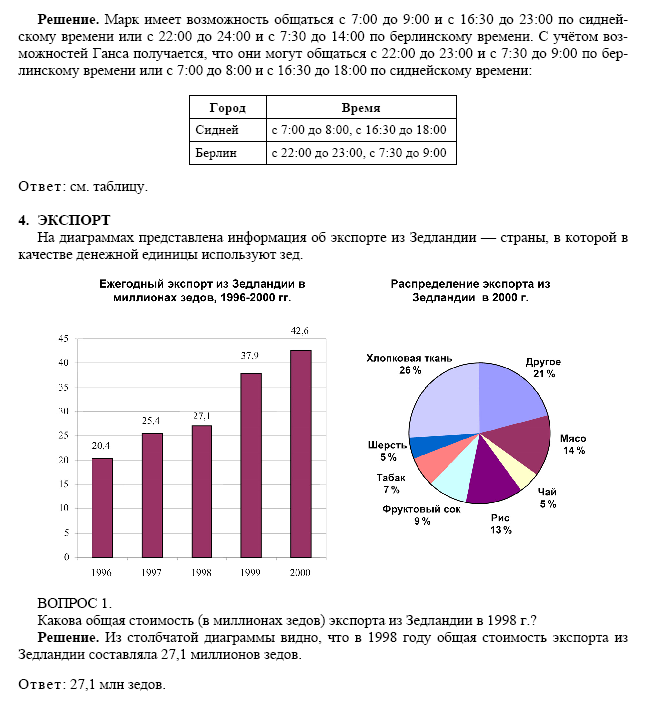 На диаграммах представлена информация об экспорте из Зедландии – страны, в которой в качестве денежной единицы используют зед.Вопрос №1. Какова общая стоимость (в миллионах зедов) экспорта из Зедландии в 1998 г.?Ответ:.....................................................Вопрос №2. Какова стоимость фруктового сока, который экспортировали из Зедландии в 2000 г.?1,8 миллионов зедов2,3 миллионов зедов2,4 миллионов зедов3,4 миллионов зедов3,8 миллионов зедовШкола – гимназия №8Урок №154Школа – гимназия №8Урок №154Раздел долгосрочного плана: Раздел 5.4С  : Диаграммы Раздел долгосрочного плана: Раздел 5.4С  : Диаграммы Дата: 06.05.2019Дата: 06.05.2019ФИО учителя: Мырзабаева Ю.С.ФИО учителя: Мырзабаева Ю.С.Количество присутствующих:                                            Количество  отсутствующихКоличество присутствующих:                                            Количество  отсутствующихКоличество присутствующих:                                            Количество  отсутствующихКоличество присутствующих:                                            Количество  отсутствующихТема урока:Тема урока:Способы представления статистических данныхСпособы представления статистических данныхЦели обучения, которые достигаются на данном  уроке (ссылка на учебную программу)Цели обучения, которые достигаются на данном  уроке (ссылка на учебную программу)5.4.4.3Извлечение статистической информации представленной в виде таблицы или диаграммы;5.4.4.3Извлечение статистической информации представленной в виде таблицы или диаграммы;Цели урока:Цели урока:- умеет строить круговую, линейную и столбчатую диаграмму;-может извлекать статичтическую информацию  представленную в виде таблицы или диаграммы.- умеет строить круговую, линейную и столбчатую диаграмму;-может извлекать статичтическую информацию  представленную в виде таблицы или диаграммы.Критерии оцениванияКритерии оцениванияможет извлекать статичтические данные представленныев виде таблицы или диаграммы Используя представленную информацию правильно строит таблицы и диаграммыможет извлекать статичтические данные представленныев виде таблицы или диаграммы Используя представленную информацию правильно строит таблицы и диаграммыЯзыковые целиЯзыковые целиПолезные выражения для диалогов и письма: - диаграмма – это графическое представление статистикой информации;- эта диаграмма ... показывает;- чтобы построить круговую (столбчатую) диаграмманы, нужно...;- опираясь на данные диаграммы,  можно .... - сравнивая данные  диаграммы,  можно,... ; - по данным диаграммы(таблицы) можно сделать следующие выводы : ... .             Полезные выражения для диалогов и письма: - диаграмма – это графическое представление статистикой информации;- эта диаграмма ... показывает;- чтобы построить круговую (столбчатую) диаграмманы, нужно...;- опираясь на данные диаграммы,  можно .... - сравнивая данные  диаграммы,  можно,... ; - по данным диаграммы(таблицы) можно сделать следующие выводы : ... .             Привитие ценностейПривитие ценностейСоздание колаборативной среды и привитие ценностей через выполнение групповой (парной) работы Привитие навыков уважительного отношения посредством совместной работы при освоении новых знаний Привитие таких ценностей как любознательность (ищу, вижу, делаю, понимаю) через освоение новых знаний.Создание колаборативной среды и привитие ценностей через выполнение групповой (парной) работы Привитие навыков уважительного отношения посредством совместной работы при освоении новых знаний Привитие таких ценностей как любознательность (ищу, вижу, делаю, понимаю) через освоение новых знаний.Навыки использования АКТ Навыки использования АКТ Развитие навыков применения (выбор инструментов стандарттных программ)Развитие навыков применения (выбор инструментов стандарттных программ)Межпредметные связиМежпредметные связиЭкономикаЭкономикаПредварительные знанияПредварительные знанияРешение задач на нахождение процента от числа;  построение углов заданной градусной меры.Решение задач на нахождение процента от числа;  построение углов заданной градусной меры.Ход урокаХод урокаХод урокаХод урокаЗапланированные этапы урокаЗапланированная деятельность на уроке Запланированная деятельность на уроке РесурсыНачало урока(2 минуты)Организационный момент. Актуализация опорных знаний Незнайка продает газеты. В таблице представленны данные о количестве проданных газет за неделю. Используя эти данные определите вид диаграммы которую удобнее ростроить?Анализируются ответы детейОрганизационный момент. Актуализация опорных знаний Незнайка продает газеты. В таблице представленны данные о количестве проданных газет за неделю. Используя эти данные определите вид диаграммы которую удобнее ростроить?Анализируются ответы детейПрезентацияСередина урока8 минут6 минут     Фронтальная работаУчащимся предлагается задача на формирование математической грамотности (задача из сборника Международного исследования PISA).Задача «Ограбление»В телевизионной передаче журналист показал следующую диаграмму и сказал:“Диаграмма показывает, что по сравнению с 1998 годом в 1999 году резко возросло число ограблений”.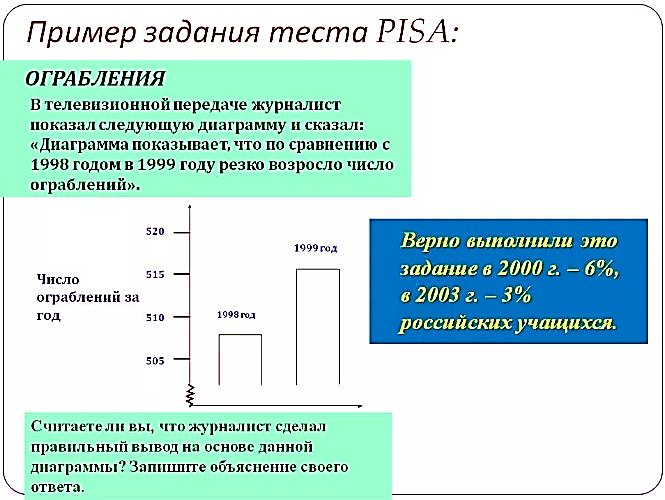 Считаете ли вы, что журналист сделал правильный вывод на основе данной диаграммы? Запишите объяснение своего ответа.Задание проверяет: 2-ой уровень компетентности – установление связей (между данными из условия задачи при решении стандартных задач)ЗакреплениеПарная работа ЗаданиеПо рисунку определите вид диаграммы: 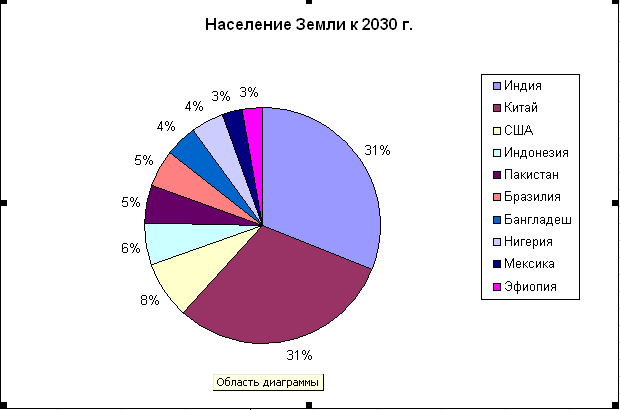 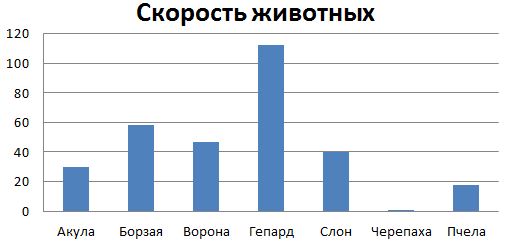 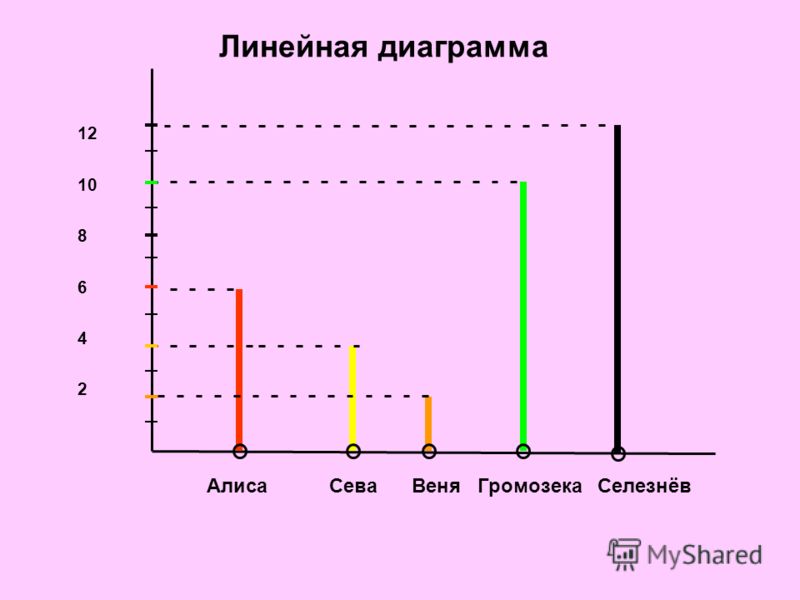 По каждой диаграмме определите основную информацию, заполните соответствующие. Численность населения планеты к 2030 годуСкорость животных     c) Количество проведенных испытаний Критерии оценивания: - Определяет круговую, линейную и столбчатую диаграммы; - Определяет основную информацию представленную в виде диаграммы.     Фронтальная работаУчащимся предлагается задача на формирование математической грамотности (задача из сборника Международного исследования PISA).Задача «Ограбление»В телевизионной передаче журналист показал следующую диаграмму и сказал:“Диаграмма показывает, что по сравнению с 1998 годом в 1999 году резко возросло число ограблений”.Считаете ли вы, что журналист сделал правильный вывод на основе данной диаграммы? Запишите объяснение своего ответа.Задание проверяет: 2-ой уровень компетентности – установление связей (между данными из условия задачи при решении стандартных задач)ЗакреплениеПарная работа ЗаданиеПо рисунку определите вид диаграммы: По каждой диаграмме определите основную информацию, заполните соответствующие. Численность населения планеты к 2030 годуСкорость животных     c) Количество проведенных испытаний Критерии оценивания: - Определяет круговую, линейную и столбчатую диаграммы; - Определяет основную информацию представленную в виде диаграммы.Презентация13 минут8 минутИндивидуальная работа1-заданиеВ таблице представлены данные о том, сколько запасов водного ресурса планеты приходится на долю четырех океанов, в процентном соотношении.  Ответьте на вопросы:Назовите океан с наибольшим водным  ресурсом?Назовите океан с наименьшим водным  ресурсом?Критерии оценивания: - Определяет основную информацию представленную в таблице.2- задание 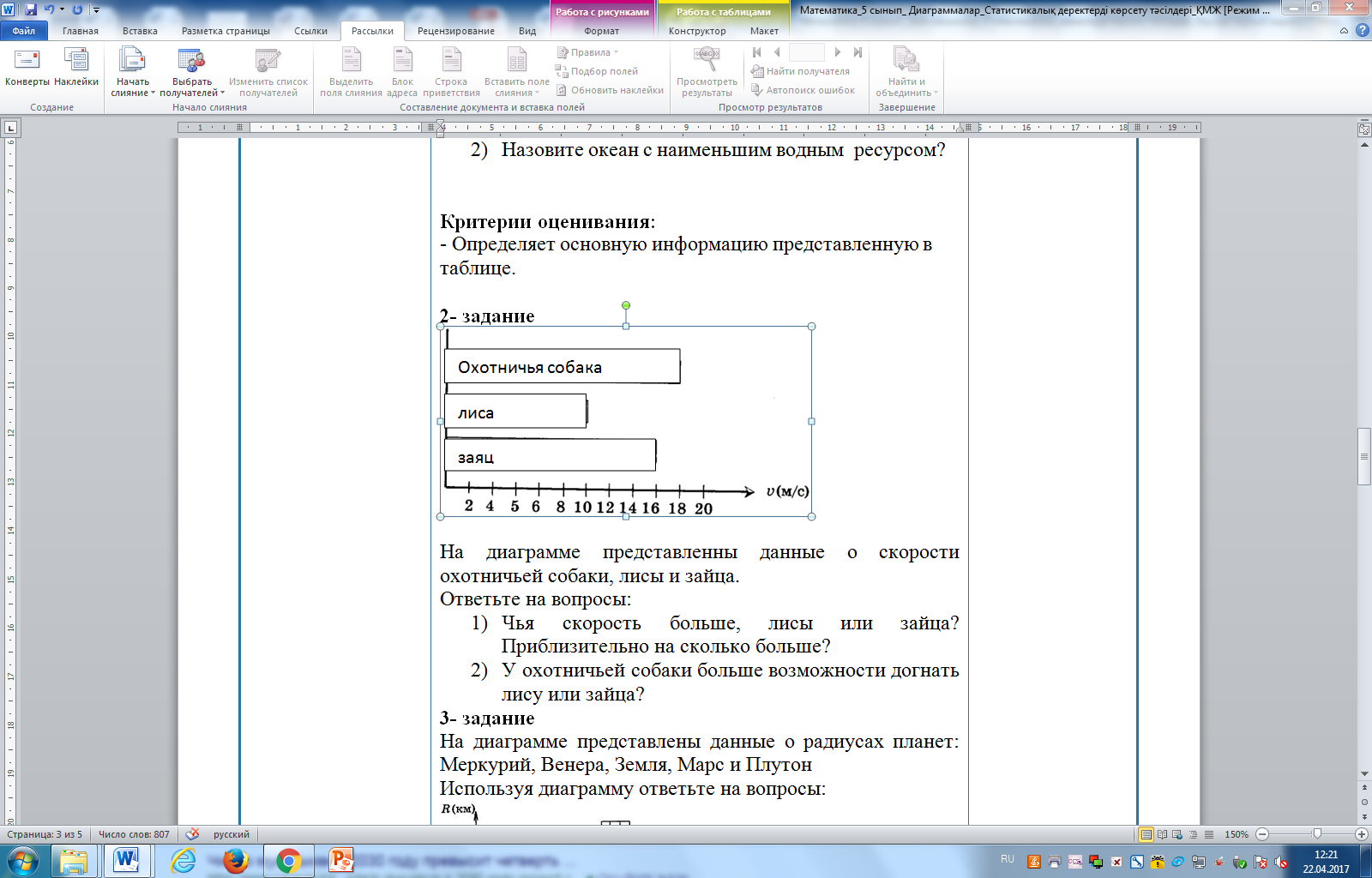 На диаграмме представленны данные о скорости охотничьей собаки, лисы и зайца. Ответьте на вопросы:Чья скорость больше, лисы или зайца? Приблизительно на сколько больше?У охотничьей собаки больше возможности догнать лису или зайца? 3- заданиеНа диаграмме представлены данные о радиусах планет: Меркурий, Венера, Земля, Марс и ПлутонИспользуя диаграмму ответьте на вопросы: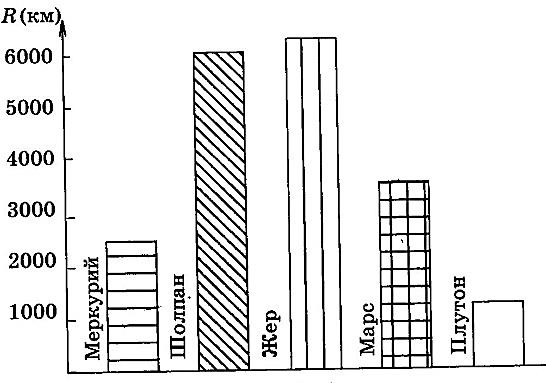 Какая из планет самая большая?Какая из планет самая маленькая?Радиусы каких планет соизмеримы?Формативная работаИспользуя данную пиктограмму:Введите данные в следующую таблицу.Используя таблицу постройте столбчатую диаграммуДескриптор:    - правильно вносит данные в таблицу;-отмечает координатные оси;-правильно строит столбчатую диаграмму.Индивидуальная работа1-заданиеВ таблице представлены данные о том, сколько запасов водного ресурса планеты приходится на долю четырех океанов, в процентном соотношении.  Ответьте на вопросы:Назовите океан с наибольшим водным  ресурсом?Назовите океан с наименьшим водным  ресурсом?Критерии оценивания: - Определяет основную информацию представленную в таблице.2- задание На диаграмме представленны данные о скорости охотничьей собаки, лисы и зайца. Ответьте на вопросы:Чья скорость больше, лисы или зайца? Приблизительно на сколько больше?У охотничьей собаки больше возможности догнать лису или зайца? 3- заданиеНа диаграмме представлены данные о радиусах планет: Меркурий, Венера, Земля, Марс и ПлутонИспользуя диаграмму ответьте на вопросы:Какая из планет самая большая?Какая из планет самая маленькая?Радиусы каких планет соизмеримы?Формативная работаИспользуя данную пиктограмму:Введите данные в следующую таблицу.Используя таблицу постройте столбчатую диаграммуДескриптор:    - правильно вносит данные в таблицу;-отмечает координатные оси;-правильно строит столбчатую диаграмму.Приложение 1Конец урока(3 минуты)Цель: рефлексия учащихся, обратная связь.РефлексияУчащиеся оценивают свою работу и работу однокласников по критериям оценивания.Домашняя работа:Учащимся предлагается задача на формирование математической грамотности (задача из сборника Международного исследования PISA).Задача «Экспорт»На диаграммах представлена информация об экспорте из Зедландии – страны, в которой в качестве денежной единицы используют зед.Вопрос №1. Какова общая стоимость (в миллионах зедов) экспорта из Зедландии в 1998 г.?Ответ:.....................................................Задание проверяет: 1-ый уровень компетентности – воспроизведение (простых математических действий, приемов, процедур)Вопрос №2. Какова стоимость фруктового сока, который экспортировали из Зедландии в 2000 г.?1,8 миллионов зедов2,3 миллионов зедов2,4 миллионов зедов3,4 миллионов зедов3,8 миллионов зедовЗадание проверяет: 2-ой уровень компетентности – установление связей (между данными из условия задачи при решении стандартных задач)Цель: рефлексия учащихся, обратная связь.РефлексияУчащиеся оценивают свою работу и работу однокласников по критериям оценивания.Домашняя работа:Учащимся предлагается задача на формирование математической грамотности (задача из сборника Международного исследования PISA).Задача «Экспорт»На диаграммах представлена информация об экспорте из Зедландии – страны, в которой в качестве денежной единицы используют зед.Вопрос №1. Какова общая стоимость (в миллионах зедов) экспорта из Зедландии в 1998 г.?Ответ:.....................................................Задание проверяет: 1-ый уровень компетентности – воспроизведение (простых математических действий, приемов, процедур)Вопрос №2. Какова стоимость фруктового сока, который экспортировали из Зедландии в 2000 г.?1,8 миллионов зедов2,3 миллионов зедов2,4 миллионов зедов3,4 миллионов зедов3,8 миллионов зедовЗадание проверяет: 2-ой уровень компетентности – установление связей (между данными из условия задачи при решении стандартных задач)ПрезентацияПриложение 2ЖивотныеКорова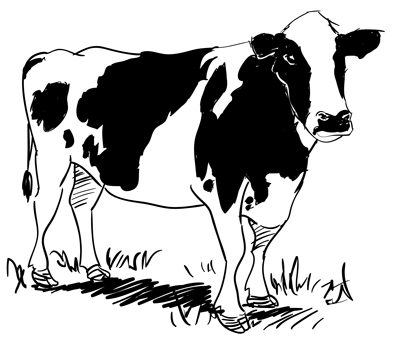 Лошадь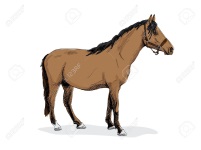 Баран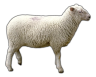 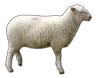 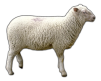 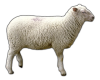 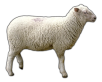 Верблюд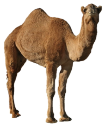 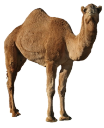 Коза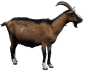 ЖивотныеКоличество